.Intro  :  16 Counts  (begin on « Good »Restart  :  On wall 3 which starts at 6 a.m., restart after the first 8 accounts (facing 6 a.m.)[1 – 8]   DOROTHY STEP R., STEP LOCK STEP L. (Diag) , CROSS & HEEL & CROSS, SWIVELRestart here 3rd wall  (facing 6 a.m)[9 – 16] HEEL BALL CROSS , KICK BALL CROSS, R. ¾ TURN , SIDE SHUFFLE ON R. ¼ TURN[17 – 24] HEEL GRIND WITH L.¼ TURN, COASTER STEP, HEEL GRIND WITH R.1/4 TURN, COASTER STEP[25 – 32] STEP R. ½ TURN, SIDE SHUFLLE ON R.1/4 TURN, SAILOR STEP, BEHIND SIDE CROSSEnjoy !!!Website : www.mariannelangagne.frMail : eujeny_62@yahoo.frBetting on Red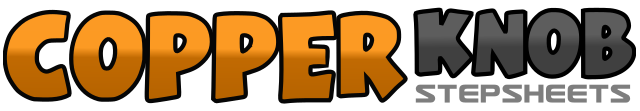 .......Count:32Wall:4Level:Improver.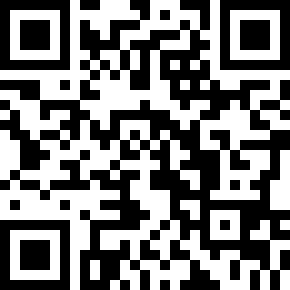 Choreographer:Marianne Langagne (FR) - May 2020Marianne Langagne (FR) - May 2020Marianne Langagne (FR) - May 2020Marianne Langagne (FR) - May 2020Marianne Langagne (FR) - May 2020.Music:Betting on Red - Michael DanielsBetting on Red - Michael DanielsBetting on Red - Michael DanielsBetting on Red - Michael DanielsBetting on Red - Michael Daniels........1-2&Large step diagonally R, Cross LF behind RF, RF diagonally FWD3 & 4LF Diagonally L, Cross RF behind LF, LF diagonally FWD5 & 6Cross RF over LF, LF Back, R Heel diagonally FWD R&7&8Together, Cross LF FWD (weight on LF), Pivot heels to the L, Recover  (weight on LF)1 & 2R Heel FWD, Together, Cross LF over RF3 & 4Kick R, Together, Cross LF over RF5 – 6¼ Turn R-RF FWD (3 a.m), ½ Turn R-LF Back  (9 a.m)7 & 8¼ Turn R-RF to the R, Together, RF to the R  (12 O4CLOCK°1 – 2L Heel FWD, Pivot on Heel ¼ turn L-Recover  (9 a.m)3 & 4LF Back, Together, LF FWD5 – 6R Heel FWD, Pivot on Heel ¼ Turn R-Recover  (12 o’clock)7 & 8RF Back, Together, RF FWD1 – 2LF FWD, ½ Turn R  (weight on RF)   (6 a.m)3 & 4¼ Turn R-LF to the L, Together, LF to the L   (9 a.m)5 & 6Cross RF behind LF, LF to the L, RF to the R7 & 8Cross LF behind RF, RF to the R, Cross LF over RF